«Утверждаю»Директор ЦГПБ им. В.В. МаяковскогоЗ. В. Чалова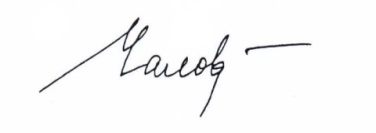 Положениео городской акции «Декада Марины Цветаевой»Красною кистью
Рябина зажглась.
Падали листья,
Я родилась.
М.ЦветаеваОбщие положения1.1. Настоящее Положение определяет цели, задачи, порядок и условия проведения городской акции «Декада Марины Цветаевой» (далее – Акция), требования к ее участникам, порядок подведения итогов.1.2. Акция посвящена 125-летию со дня рождения русского поэта М.И. Цветаевой.1.3. Настоящее Положение публикуется в открытом доступе на официальном сайте ЦГПБ                      им. В.В. Маяковского www.pl.spb.ru, Интернет-портале Корпоративной сети общедоступных библиотек Санкт-Петербурга (КСОБ СПб), сайтах библиотек, также в социальных сетях.2. Основные цели и задачи Акции2.1. Повышение общественного интереса к чтению и максимальное вовлечение самых широких слоев населения Санкт-Петербурга в процесс чтения.2.2. Популяризация жизни и творчества русского поэта Марины Ивановны Цветаевой.2.3. Рост читательской активности и компетентности; развитие читательских интересов, воспитание культуры чтения. 2.4. Содействие формированию творческой, интеллектуально развитой, гармоничной личности. 2.5. Создание в библиотеках интеллектуального творческого пространства, способствующего более широкому взаимодействию людей, их саморазвитию, интересному общению и досугу.2.6. Раскрытие и поддержка творческого потенциала и стимулирование творческой инициативы сотрудников общедоступных библиотек Санкт-Петербурга.2.7. Развитие инновационной деятельности, продвижение новых идей и форм работы общедоступных библиотек по организации интеллектуального досуга.3. Проведение АкцииАкция проводится с 1 по 10 октября 2017 года. Координационно-методическое и организационное сопровождение Акции обеспечивает СПб ГБУК «Центральная городская публичная библиотека им. В.В. Маяковского» (ЦГПБ                              им. В.В. Маяковского) при поддержке Комитета по культуре Санкт-Петербурга. В Акции может участвовать любая общедоступная библиотека Санкт-Петербурга. Для участия в Акции необходимо в срок до 06 февраля 2017 года направить «Заявку на участие в Акции» (Приложение № 1) в электронном виде по адресу электронной почты levina@pl.spb.ru (с указанием в теме сообщения – ЗАЯВКА ДЕКАДА ЦВЕТАЕВОЙ). Телефон для справок: (812) 363-27-53 – Елена Олеговна Левина, координатор Акции. ЦГПБ им. В.В. Маяковского на основе «Заявок на участие в Акции» составляет  Путеводитель по событиям Акции «Декада Марины Цветаевой», который распространяется как                 в электронном, так и в печатном виде.Отчеты о прошедших мероприятиях Акции представляются в электронном виде                                   по адресу электронной почты levina@pl.spb.ru (с указанием в теме сообщения ОТЧЕТ                              ДЕКАДА ЦВЕТАЕВОЙ) в срок до 18 октября 2017 года. Требования к отчетам:- объем текстовых отчетов не более 2 стр. Microsoft Office Word, формат А4, шрифт Times New Roman, кегль 12, интервал 1,5;- мультимедиа-приложения: фото в формате JPG – не более 15-ти; презентация Microsoft Office PowerPoint (pptx) – не более 10 слайдов (на каждом слайде не более 3 фото); фильмы, ролики                      в форматах MOV; MP4; AVI. По итогам проведения Акции на основании изучения отчетов составляется аналитическая справка «Основные события Акции» и готовится электронная презентация. Итоги Акции проекта подводятся на заключительном общегородском мероприятии,                      с поощрением лучших библиотек-участников Акции.  Информация об итогах Акции размещается официальном сайте ЦГПБ                                                           им. В.В. Маяковского www.pl.spb.ru, Интернет-портале Корпоративной сети общедоступных библиотек Санкт-Петербурга (КСОБ СПб), сайтах библиотек, также в социальных сетях.Приложение № 1Заявка на участие в Акции «Декада Марины Цветаевой»Городская библиотека _________________________________ ЦБС _____________________________________ районаФИО, должность, контакты лица, ответственного за формирование программы и проведение Акции ____________________________________________________________________________________________________________________________________________________________________ Дата и времяФорма и название мероприятияМесто проведения(наименование библиотеки, адрес, контакты)Описание программы(5-6 фраз для Путеводителя по событиям Акции)